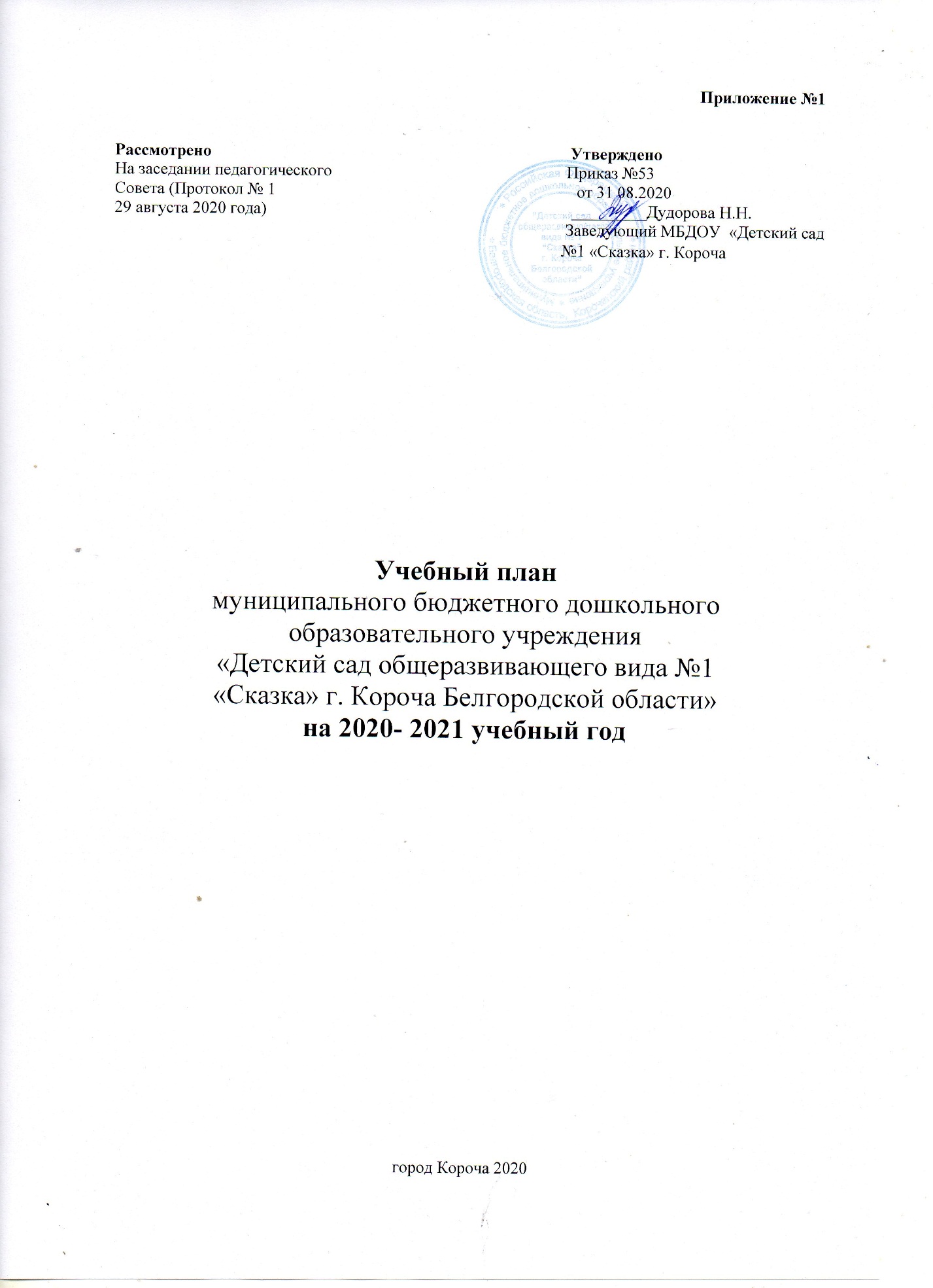 Программа «От рождения до школы»под ред. Вераксы Н.Е.Организованная образовательная деятельностьОрганизованная образовательная деятельностьОрганизованная образовательная деятельностьОрганизованная образовательная деятельностьОрганизованная образовательная деятельностьБазовый вид деятельностиПериодичностьПериодичностьПериодичностьПериодичностьБазовый вид деятельностиМладшая группаСредняя группаСтаршая группаПодготовитель-ная группаФизическая культура в помещении2 раза в неделю2 раза в неделю2 раза в неделю2 раза в неделюФизическая культура на прогулке1 раз в неделю1 раз в неделю1 раз в неделю1 раз в неделюОзнакомление с окружающим миром 1 раз в неделю1 раз в неделю1 раз в неделю1 раз в неделюФормирование элементарных математических представлений1 раз в неделю1 раз в неделю1 раз в неделю2 раза в неделюРазвитие речи1 раз в неделю1 раз в неделю2 раза в неделю2 раза в неделюРисование1 раз в неделю1 раз в неделю2 раза в неделю2 раза в неделюЛепка1 раз в 2 недели1 раз в 2 недели1 раз в 2 недели1 раз в 2 неделиАппликация1 раз в 2 недели1 раз в 2 недели1 раз в 2 недели1 раз в 2 неделиМузыка2 раза в неделю2 раза в неделю2 раза в неделю2 раза в неделюДуховно-нравственная культура--1 раз в неделю1 раз в неделюИтого10 занятий в неделю10 занятий в неделю13 занятий в неделю14 занятий в неделюВзаимодействие взрослого с детьми в различных видах деятельностиВзаимодействие взрослого с детьми в различных видах деятельностиВзаимодействие взрослого с детьми в различных видах деятельностиВзаимодействие взрослого с детьми в различных видах деятельностиВзаимодействие взрослого с детьми в различных видах деятельностиЧтение художественной литературыежедневноежедневноежедневноежедневноКонструктивно-модельная деятельность1 раз в неделю1 раз в неделю1 раз в неделю1 раз в неделюИгровая деятельностьежедневноежедневноежедневноежедневноОбщение при проведении режимных моментовежедневноежедневноежедневноежедневноДежурстваежедневноежедневноежедневноежедневноПрогулкиежедневноежедневноежедневноежедневноСамостоятельная деятельность детейСамостоятельная деятельность детейСамостоятельная деятельность детейСамостоятельная деятельность детейСамостоятельная деятельность детейСамостоятельная играежедневноежедневноежедневноежедневноПознавательно-исследовательская деятельностьежедневноежедневноежедневноежедневноСамостоятельная деятельность детей в центрах (уголка) развитияежедневноежедневноежедневноежедневноОздоровительная работаОздоровительная работаОздоровительная работаОздоровительная работаОздоровительная работаУтренняя гимнастикаежедневноежедневноежедневноежедневноКомплексы закаливающих процедурежедневноежедневноежедневноежедневноГигиенические процедурыежедневноежедневноежедневноежедневно